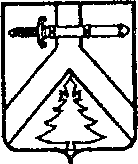 МУРИНСКИЙ СЕЛЬСКИЙ СОВЕТ ДЕПУТАТОВКУРАГИНСКОГО РАЙОНА  КРАСНОЯРСКОГО КРАЯРЕШЕНИЕ12.11.2021                                       с. Мурино                          № 12-70-рО проведении публичных слушаний по вопросу «О бюджете муниципального образования Муринский сельсовет на 2022 год и плановый период 2023-2024 годов»В соответствии со статьей 28 Федерального закона от 06.10.2003 № 131-ФЗ «Об общих принципах организации местного самоуправления в Российской Федерации», статьей 36  Устава Муринского сельсовета, на основании Положения о порядке проведения публичных слушаний в Муринском сельсовете, утвержденного Решением сельского Совета депутатов от 28.04.2020  № 59-211-р (в редакции № 62-229-р от 19.08.2020г.) «Об утверждении Положения об организации и проведении публичных слушаний в МО Муринский сельсовет» Муринский сельский Совет депутатов РЕШИЛ:1. Назначить публичные слушания по вопросу «О бюджете муниципального образования Муринский сельсовет на 2022 год и плановый период 2023-2024 годов».2. Провести публичные слушания 13.12.2021 года в 14 00 ч. в здании администрации Муринского сельсовета по адресу: село Мурино, ул. Ленина 33А (с корректировкой даты).3. Назначить председательствующим на публичных слушаниях Ровных Семена Георгиевича, секретарем Граблину Л.И..4. Утвердить рабочую группу по подготовке и проведению публичных слушаний «О бюджете муниципального образования Муринский сельсовет на 2022 год и плановый период 2023-2024 годов»  согласно приложению № 1.5. Признать утратившим силу Решение от 18.11.2014 г. № 55-157-р «О  проведении публичных слушаний по вопросу «О бюджете муниципального образования Муринский сельсовет на 2015 год».6. Контроль за исполнением настоящего Решения возложить на председателя Муринского сельского Совета депутатов.7.  Настоящее Решение вступает в силу со дня, следующего за днем его официального опубликования (обнародования) в газете «Муринский вестник».Председатель сельского	                                  Совета депутатов                                                                            С.Г. Ровных                                      И.о. главы Муринского сельсовета                                              Е.В. ВазисоваПриложение к РешениюМуринского сельского Совета депутатов От 12.11.2021 г.  № 12-70-рПОРЯДОКорганизации и проведения публичных слушаний по проекту Решения о бюджете муниципального образования на 2022 годОбщие положения 1. Настоящее положение определяет порядок организации и проведения публичных слушаний по проекту решения о бюджете муниципального образования Муринский сельсовет на 2022 год и направлено на реализацию права жителей муниципального образования Муринский сельсовет на осуществление местного самоуправления посредством участия в публичных слушаниях.2. Публичные слушания проводятся с целью обсуждения проекта Решения о бюджете муниципального образования Муринский сельсовет на 2022 год.3. Участниками публичных слушаний могут быть жители сельсовета, представители политических партий, общественных объединений, трудовых коллективов и иных объединений граждан, депутаты Муринского сельского Совета депутатов и др.2. Подготовка публичных слушаний1. Для подготовки и проведения публичных слушаний создаётся рабочая группа, которая располагается в здании администрации сельсовета по адресу: Красноярский край Курагинский район с. Мурино, ул. Ленина, 33А.2. Председатель рабочей группы созывает первое заседание рабочей группы не позднее двух дней со дня принятия решения о проведении публичных слушаний.3. В целях организации и проведения публичных слушаний рабочая группа:- разрабатывает проект решения о бюджете муниципального образования Муринский сельсовет в десятидневный срок со дня принятия решения о проведении публичных слушаний;- обеспечивает доведение до сведения жителей муниципального образования информацию о проведении публичных слушаний и текст проекта решения о бюджете муниципального образования Муринский сельсовет на 2022 год  в полном объёме не позднее 15 дней до проведения публичных слушаний путём опубликования в газете «Муринский вестник» и обнародования иным способом;- проводит анализ предложений, представленных гражданами;- составляет список лиц, участвующих в публичных слушаниях, с правом выступления;- устанавливает порядок выступлений на публичных слушаниях;- осуществляет подсчёт голосов при голосовании в ходе публичных слушаний;- организует подготовку решения о результатах публичных слушаний и его опубликование (обнародование), а также направление данного решения, предложений, одобренных участниками публичных слушаний, и протокола публичных слушаний Мариинскому сельскому Совету депутатов.4. Рабочая группа вправе привлекать к своей деятельности граждан и специалистов для выполнения консультативных и экспертных работ.3. Порядок внесения предложений в проект решения о бюджете муниципального образования Муринский сельсовет на 2022 год1. Опубликованный проект решения о бюджете муниципального образования Муринский сельсовет на 2022 год обсуждается на собраниях политических партий, общественных организаций, трудовых коллективов, иных собраниях граждан.2. Предложения по проекту решения в письменном виде направляются в рабочую группу с аргументированным обоснованием внесения данных предложений. Если предложения приняты на собрании граждан, то к тексту предложения прилагается протокол такого собрания, оформленный в установленном порядке, и список представителей, принимающих участие в публичных слушаниях, в том числе лиц, уполномоченных выступать на публичных слушаниях по вносимым предложениям.4. Порядок проведения публичных слушаний1. Публичные слушания проводятся в помещении, позволяющем обеспечить массовое участие в них жителей.2. Участники публичных слушаний допускаются в помещение, где проводятся публичные слушания, при предъявлении документа, удостоверяющего личность.3. На публичные слушания не допускаются лица, находящиеся в состоянии алкогольного или наркотического опьянения.4. Присутствующие и выступающие на публичных слушаниях не вправе:- употреблять в своей речи грубые и оскорбительные выражения, наносящие ущерб чести и достоинству других лиц;- использовать ложную и непроверенную информацию;- осуществлять иные действия, нарушающие общественный порядок.5. Перед началом проведения мероприятия рабочая группа организует регистрацию выступающих и общий учёт численности участников публичных слушаний.6. Председательствующий на публичных слушаниях открывает мероприятие и оглашает тему публичных слушаний, вопрос, выносимый на обсуждение, инициаторов проведения публичных слушаний, основания и причины их проведения, предложения рабочей группы по порядку проведения публичных слушаний.7. В процессе проведения публичных слушаний обсуждаются вносимые изменения в проект бюджета муниципального образования Муринский сельсовет на 2021 год, выслушиваются мнения выступающих, заключение рабочей группы. Председательствующий подводит итоги мероприятия, после чего принимается решение о результатах публичных слушаний, которое отражается в протоколе. Решение принимается простым большинством голосов от общего числа участников публичных слушаний и носит рекомендательный характер.8. Председательствующий даёт слово секретарю для оглашения протокола публичных слушаний.9. Решение (резолютивная часть протокола) публичных слушаний подлежит опубликованию в десятидневный срок со дня принятия.